GOVERNO DO ESTADO DE SÃO PAULO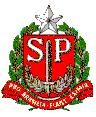 Secretaria de Estado da EducaçãoDiretoria de Ensino – Região Leste 5Rua Celso de Azevedo Marques, 502 – Parque da Mooca – SP.Fone : 26021240 ________________________________________________________________DECLARAÇÃO     Declaro para fins de publicação de Autorização de Gozo de Licença Prêmio nos termos dos artigos 209 e 2014 da Lei 10.261/68 de 28/10/68; LC 1048 de 10/06/08 e considerando o Decreto 61.466 de 02/09/15 publicado em 03/09/2015 que para a fruição da Licença Prêmio em nome de:______________; RG.:_____________, existe substituto.      O substituto é: ______________________ RG.__________, para todo o período solicitado de _____ dias.      Informamos que o afastamento do funcionário acima não cabe substituição, pois: (especificar o motivo) _______________.      Declaro ainda que acompanha o pedido toda a documentação comprobatória e que me responsabilizo pessoalmente pela exatidão, conferência e veracidade das informações prestadas, sob pena de incorrer em irregularidade administrativa.Ao CRH para extratar e publicar.São Paulo, __ de setembro de 2015.                                                    Assinatura                                                    Diretor UE